Drammen Spring Tour 2015Internationell | Häst | Ponny | Hoppning | Lagtävlingtorsdag 23 april 2015 - söndag 10 maj 2015Bottom of FormKlass 64 - Young Horses 1,15m/1,25mInternationell | Häst | Hoppning34 startande och 12 placerade120 s/ekip Skriv ut PressKlass 74 - Young Horses 1,20m/1,30mInternationell | Häst | Hoppning27 startande och 12 placerade119 s/ekipKlass 83 - Young Horses FINAL 1,20m/1,30mInternationell | Häst | Hoppning31 startande och 12 placerade3.9 min/ekipPlatsRyttareHästPremierFelTid (60)FelTid (45)1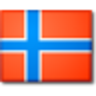 Kevin MelbyDobbelt QuidamDiamant de Revel - Quidam de RevelStall Melby APS1250051,94031,332Ole Kristoffer MelandMartiniBilly Congo - Alfa de' ElleKaren Marie Traaseth1000049,88032,803Martine Myhrer DyngelandBold Grey LaughtonLaughton's Flight - CruisingHanne Myhrer Dyngeland and Torstein Dyngeland750052,37033,244Benedikte Serigstad EndresenCasilleroCrelido - AlcatrazStall Bergan AS og Kathrinelund500053,40033,825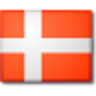 Rikke HaastrupBurberry MakCartani - Tabasco La SillaLYKKEGAARD 159 APS350050,84034,826Celine Marie FossCatina ZCatoki - CaretinoFoss Family275053,49035,987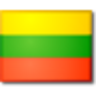 Simas SeiliusCha Cha (II)CoronasStall Bergan AS200052,57036,398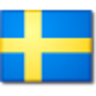 Karin MartinsenChilli CatChrist - Cayetano LHeinrich RamsbrockKristina Refstange150051,35036,479Camilla StoremarkFritsSam R - NegroStall Storemark137052,10036,509Karin MartinsenJartaHeartbeat - Krius XXLena Karlsson & Staffan HammarskiöldBjörn Lundgren137051,49036,5011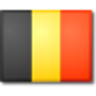 Nadège JanssenHailey Ad ZHardzorck Z - Skippy IIDetre AxelJanssen Nadege125052,84036,8112Hege C. TidemandsenGruset's TalentinoHege Cecilie Tidemandsen125054,04036,87Ej placeradeEj placeradeEj placeradeEj placeradeEj placeradeEj placeradeEj placeradeEj placeradeEj placerade13Vilde Kolderup CarlsenZicReidun Kolderup and Vilde Kolderup Carlsen054,12039,8314Jonathan Hvalsøe SaulFidersilberFidertanz - AndiamoHVALSØE SAUL FAMILY056,27039,8715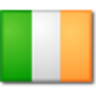 Michael G DuffyEtoile de LomaClinton - HeartbreakerFam. Peeters-BreukersMartin Duffy054,54042,4116Benedikte ØstevikFlorusArezzo VDL - IrokoBenedikte Østevik and Emilie Østevik053,28043,7217Benedikte Serigstad EndresenKatrinelund CabalightCabachon - HelenikosStall Bergan AS053,09435,2118Karin MartinsenRich And BitchCamposonto - AhornElin HällgrenAlf Eriksson050,55435,4119Anne Rebekka Kulseng-HansenHs Captain LucazCaptain HookAnne Rebekka Kulseng-hansen052,28441,0120Sofia WestborgEvita VSingapore - CasallAJ. VerstegenStall WB AB051,03833,5921Martine Myhrer DyngelandEmber FlightO.B.O.S Quality 004 - Errigal FlightHanne Myhrer Dyngeland and Torstein Dyngeland051,91834,1822Hilde LamoCj's DegreesHilde Lamo052,91840,1023Sandra LøvåsOxer's SamanthaCarolino - Lancer IIRC Horses ApS445,4324Maria Kristine AasEnzo Uno DNumero Une - GuidamRita Kristine Aas450,2825Marthe Sjøstrøm AndersenBeat ITHeartbeat - Rebel Z IIIJeanette FåneJeanette Fåne and Einar Fåne451,8126Victoria GulliksenClintofinoClinton I - Corofino IStall Gullik A/S452,0527Rebekka Lie AndersenCarrelo STCaretino - CarolusEgbert Schep453,4228Ole Kristoffer MelandQaroeska Vd Tojopehoeve ZQuasimodo Z - JumpilotTorvald Meland453,7529Tom Vidar GjeldnesCornoba Cocles ZCornet Obelensky - Centurion MontfortGHT v/ Tom Vidar L. Gjeldnes and Family Hagen Aaberg454,6630Rebekka Lie AndersenFleurTangelo van de Zuuthoeve - KroongraafHP Stables/Stall Hafskjold459,7431Emely Karoline PaulsenCabarisCabachon - CrelidoFamily Omli459,8432Katrine SkageChula VistaCrawfordAnne Christine E. Skage and Katrine Skage771,1733Maya SuranaRosso PicezTobajo Picez - AnimoKari EggeMia Westby Toreskås and Eva Westby875,1434Ine Suzan TidemandsenEvita (XX)Cicero Van T&L - Lord MayorDagny Elisabeth Silén Tidemandsen and Joern Tidemandse1254,56
PlatsRyttareHästPremierFelTid (60)FelTid (43)1Benedikte Serigstad EndresenKatrinelund CabalightCabachon - HelenikosStall Bergan AS1250053,42029,382Benedikte Serigstad EndresenCasilleroCrelido - AlcatrazStall Bergan AS og Kathrinelund1000055,96030,293Victoria GulliksenClintofinoClinton I - Corofino IStall Gullik A/S750056,31030,604Sofia WestborgEvita VSingapore - CasallAJ. VerstegenStall WB AB500053,61031,605Tom Vidar GjeldnesCornoba Cocles ZCornet Obelensky - Centurion MontfortGHT v/ Tom Vidar L. Gjeldnes and Family Hagen Aaberg350052,55032,746Camilla StoremarkFritsSam R - NegroStall Storemark275052,90033,437Vilde Kolderup CarlsenZicReidun Kolderup and Vilde Kolderup Carlsen200053,54034,558Benedikte ØstevikFlorusArezzo VDL - IrokoBenedikte Østevik and Emilie Østevik150054,05035,439Ole Kristoffer MelandMartiniBilly Congo - Alfa de' ElleKaren Marie Traaseth150052,37429,4810Hege C. TidemandsenGruset's TalentinoHege Cecilie Tidemandsen125056,82434,0111Martine Myhrer DyngelandEmber FlightO.B.O.S Quality 004 - Errigal FlightHanne Myhrer Dyngeland and Torstein Dyngeland125051,27832,5412Kevin MelbyDobbelt QuidamDiamant de Revel - Quidam de RevelStall Melby APS125050,76833,13Ej placeradeEj placeradeEj placeradeEj placeradeEj placeradeEj placeradeEj placeradeEj placeradeEj placerade13Rebekka Lie AndersenFleurTangelo van de Zuuthoeve - KroongraafHP Stables/Stall Hafskjold267,2514Hilde LamoCj's DegreesHilde Lamo449,3215Rikke HaastrupBurberry MakCartani - Tabasco La SillaLYKKEGAARD 159 APS452,6916Jonathan Hvalsøe SaulFidersilberFidertanz - AndiamoHVALSØE SAUL FAMILY455,4417Simas SeiliusCha Cha (II)CoronasStall Bergan AS456,5518Maria Kristine AasEnzo Uno DNumero Une - GuidamRita Kristine Aas854,4919Katrine SkageChula VistaCrawfordAnne Christine E. Skage and Katrine Skage855,6420Ine Suzan TidemandsenEvita (XX)Cicero Van T&L - Lord MayorDagny Elisabeth Silén Tidemandsen and Joern Tidemandse855,7621Celine Marie FossCatina ZCatoki - CaretinoFoss Family857,2822Nadège JanssenHailey Ad ZHardzorck Z - Skippy IIDetre AxelJanssen Nadege859,4023Marthe Sjøstrøm AndersenBeat ITHeartbeat - Rebel Z IIIJeanette FåneJeanette Fåne and Einar Fåne1168,0524Martine Myhrer DyngelandBold Grey LaughtonLaughton's Flight - CruisingHanne Myhrer Dyngeland and Torstein Dyngeland1251,9225Emely Karoline PaulsenCabarisCabachon - CrelidoFamily Omli1379,8726Anne Rebekka Kulseng-HansenHs Captain LucazCaptain HookAnne Rebekka Kulseng-hansenUte.26Maya SuranaRosso PicezTobajo Picez - AnimoKari EggeMia Westby Toreskås and Eva WestbyUte.PlatsRyttareHästPremierFelTid (81)FelTid (57)1Martine Myhrer DyngelandEmber FlightO.B.O.S Quality 004 - Errigal FlightHanne Myhrer Dyngeland and Torstein Dyngeland5000070,91041,062Kevin MelbyDobbelt QuidamDiamant de Revel - Quidam de RevelStall Melby APS4000071,94042,133Karin MartinsenChilli CatChrist - Cayetano LHeinrich RamsbrockKristina Refstange3000069,10042,694Michael G DuffyEtoile de LomaClinton - HeartbreakerFam. Peeters-BreukersMartin Duffy2000074,27043,955Marthe Sjøstrøm AndersenBeat ITHeartbeat - Rebel Z IIIJeanette FåneJeanette Fåne and Einar Fåne1400071,03044,286Benedikte Serigstad EndresenCasilleroCrelido - AlcatrazStall Bergan AS og Kathrinelund1100071,99045,727Tom Vidar GjeldnesCornoba Cocles ZCornet Obelensky - Centurion MontfortGHT v/ Tom Vidar L. Gjeldnes and Family Hagen Aaberg800073,60045,788Vilde Kolderup CarlsenZicReidun Kolderup and Vilde Kolderup Carlsen600077,44048,569Martine Myhrer DyngelandBold Grey LaughtonLaughton's Flight - CruisingHanne Myhrer Dyngeland and Torstein Dyngeland600069,77441,2710Jonathan Hvalsøe SaulFidersilberFidertanz - AndiamoHVALSØE SAUL FAMILY500074,33442,9311Camilla StoremarkFritsSam R - NegroStall Storemark500073,46449,6212Ole Kristoffer MelandMartiniBilly Congo - Alfa de' ElleKaren Marie Traaseth500071,39451,55Ej placeradeEj placeradeEj placeradeEj placeradeEj placeradeEj placeradeEj placeradeEj placeradeEj placerade13Rikke HaastrupBurberry MakCartani - Tabasco La SillaLYKKEGAARD 159 APS072,87Ute.14Benedikte Serigstad EndresenKatrinelund CabalightCabachon - HelenikosStall Bergan AS468,5115Hilde LamoCj's DegreesHilde Lamo470,0016Karin MartinsenRich And BitchCamposonto - AhornElin HällgrenAlf Eriksson470,3917Karin MartinsenJartaHeartbeat - Krius XXLena Karlsson & Staffan HammarskiöldBjörn Lundgren470,4818Ine Suzan TidemandsenEvita (XX)Cicero Van T&L - Lord MayorDagny Elisabeth Silén Tidemandsen and Joern Tidemandse473,4419Simas SeiliusCha Cha (II)CoronasStall Bergan AS475,2020Celine Marie FossCatina ZCatoki - CaretinoFoss Family475,2621Benedikte ØstevikFlorusArezzo VDL - IrokoBenedikte Østevik and Emilie Østevik475,5822Nadège JanssenHailey Ad ZHardzorck Z - Skippy IIDetre AxelJanssen Nadege476,4323Victoria GulliksenClintofinoClinton I - Corofino IStall Gullik A/S477,9124Anne Rebekka Kulseng-HansenHs Captain LucazCaptain HookAnne Rebekka Kulseng-hansen478,9125Emely Karoline PaulsenCabarisCabachon - CrelidoFamily Omli478,9226Rebekka Lie AndersenCarrelo STCaretino - CarolusEgbert Schep479,0927Katrine SkageChula VistaCrawfordAnne Christine E. Skage and Katrine Skage877,1328Sofia WestborgEvita VSingapore - CasallAJ. VerstegenStall WB AB880,5529Hege C. TidemandsenGruset's TalentinoHege Cecilie Tidemandsen895,5930Rebekka Lie AndersenFleurTangelo van de Zuuthoeve - KroongraafHP Stables/Stall Hafskjold983,8931Maria Kristine AasEnzo Uno DNumero Une - GuidamRita Kristine Aas1589,94